IBM Datacap 9.0.1 Course descriptionThis course shows you how to configure IBM Datacap and its components on a multi-system setup. You also learn about IBM Datacap Navigator configuration, system administration, and maintenance.Duration4.5 daysDelivery MethodInstructor-led (Classroom or Online) and Self-paced (SPVC)AudienceAdministrators who are responsible for Datacap system configuration, administration, and maintenanceAnyone who needs to know Datacap system configuration, administration, and maintenancePrerequisitesRecommended: Familiarity with data capturing conceptsCourse ObjectivesUpon completion of this course, participants will be able to:System & Component ConfigurationConfigure Datacap Server Service and Web AccessSetup Datacap Authentication modes and EncryptionCreate Datacap security users and groupsConfigure Datacap Server for LLLDAP User Authentication Setup the Datacap Server, Datacap Web Server, and client in a multiple system configurationConfigure Rulerunner and Datacap Maintenance ManagerConfigure Datacap Web Services wTMConfigure Datacap Dashboard and monitor system performanceConfigure Datacap Report Manager (optional)Datacap Navigator ConfigurationChange the User SettingsEnable Datacap Navigator Single Sign OnConfigure Users and GroupsEnable Rescan for the Verify taskCreate a custom Panel for a taskImplement External Datacap Services for Datacap Navigator Configure Transactional CaptureInstall Datacap Navigator as a plug-inCustomize the Datacap Navigator desktopsSystem AdministrationCreate shortcuts for Web Client tasksConfigure store and queue by optionsIdentify Disaster Recovery conceptsMigrate Data from Access to DB2 databaseConfigure Application GlobalizationSystem MaintenanceSynchronize Job Monitor and Batch FoldersCreate and configure a Maintenance Manager ApplicationConfigure Event LogsTopicsDatacap overviewThe three process phases for capturing documentsArchitectureDatacap components  Deployment Configuration OptionsDatacap Folders and filesDatacap ClientsCapabilities overviewApplication designImplementation Guiding PrincipalsApplication development strategy Configure a Single-system ConfigurationPrerequisite System ComponentsConfigure a Single-systemExport Encryption KeysConfigure Datacap Server ServiceConfigure Datacap WebConfigure Internet ExplorerMaintain Users and Groups, and Configure SecurityDatacap Web ClientAdd users, groups, and stationsSet privileges and permissionsAuthentication and EncryptionFive Authentication SystemsRules for External Authentication SystemsSet Authentication SystemAuthentication Path TemplatesAuthentication for ADSI and LDAPAuthentication for ADLDS and LLLDAPEncryption ConsiderationsEncryption keys Update ProcedureMulti-System Configuration ConsiderationsMulti-System ArchitectureConfigure Datacap ServerConfigure Datacap Web ServerConfigure a Developer WorkstationConfigure a Remote User WorkstationConfigure RulerunnerRulerunner Service AuthenticationRulerunner Service Share, Permissions, & SecuritySet DCOProcessor PermissionsConfigure the Task Profiles to Run in RulerunnerConfigure Rulerunner to Run TasksConfigure Rulerunner to Run Your ApplicationConfigure Datacap Report Viewer (Optional)Prerequisites for Report Viewer installationSet Datacap folder shared permission & securityAdd an application pool for Report ViewerADSI or LDAP authentication with Report ViewerCreate a Report Viewer WebsiteConfigure the location of the Datacap.xml fileConfigure the reports.xml fileConfigure Maintenance ManagerMaintenance Manager ComponentsPrerequisites for Maintenance Manager InstallationSet Datacap Folder Shared Permission & SecurityConfigure wTMConfigure wTM ServicesConfigure Datacap Dashboard Performance planning and system requirementsInstallation and configurationConfigure Dashboard in IBM Content NavigatorCurrent processes Team statistics and accuracy Change Datacap Navigator User SettingsScan tab - General and Layout settingsUpload and Classify tab  settingsVerify tab settingsJob Monitor tab settingsTask List tab settingsConfigure Users and GroupsConfigure Groups and UsersConfigure to scan PDF documentsEnable Rescan for the Verify taskConfigurationVerify Task -Default viewVerify Task - with Rescan enabledEnable the Rescan in Datacap NavigatorEnable the Rescan in tmweb clientCustom Panels VerificationBatch EditorStart PanelsImplement External Data ServicesWhat are External Data Services (EDS)?External Data Services architectureWhen to use the sample EDS?Configure data validation for a fieldChoice lists with External Data Service (EDS)Customize the Job MonitorNavigator 9.0.1 UpdatesDatacap Navigator Single Sign On enabled (SSO)Scan with ActiveX or TWAINView Images with Daeja ViewOneRun an APT application in Datacap NavigatorTransactional Capture in IBM Content NavigatorDefault and Transactional Capture functionalityConfigure a Datacap application documentConfigure the TransactionCaptureOCR profileDirect ScanAdd and modify Content Navigator menusAdd Document and Scan Document menu itemsScan a documentAutomatic property populationAdd a BatchInstall and Customize Datacap NavigatorInstall Datacap Navigator as a plug-inConfigure Repositories for Datacap ApplicationsAdd Browse and Search Features to Datacap NavigatorChange the name and theme for Datacap NavigatorCustomized Datacap Navigator desktopConfigure the Datacap Navigator for scanningCreate Shortcuts to Web Clients tasksShortcuts for Datacap Web ClientTask Shortcut ConfigurationDatacap Web ComponentsVirtual Stations and Queuing of TasksUnderstand Queuing of BatchesQueue by Field OptionsStore Field OptionDatacap Web Interface for task optionsDisaster RecoveryBackup and Restore StrategyBackup and Restore for Stateless ServersBackup and Restore the Datacap ServerBackup the Database ServerBackup the File ShareConfigure DB2 ServerSupported DatabasesDatabase Conversion PrerequisitesDefine the Database StructureMigrate the Application & DatabasesConfiguring the Application to use the DatabaseApplication Globalization Levels of globalizationApplication level globalizationDatacap Desktop TranslationsDatacap Navigator TranslationsResources.json translation keysValidation ruleset and messageSystem MaintenanceRoutine maintenancePreventive maintenanceCorrective maintenanceMaintenance managerWhat can Maintenance Manager do and what are its uses?Maintenance Manager run methodsCreate a Maintenance Manager applicationMaintenance Manager action categoriesProcedure to auto delete batchesEvent LogsIdentify LogsControl log contentMaintenance Manager actions for loggingMaintain Event LogsDatacap Logs locations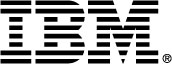 Configuration & AdministrationWF262 / ZF262   Course Abstract